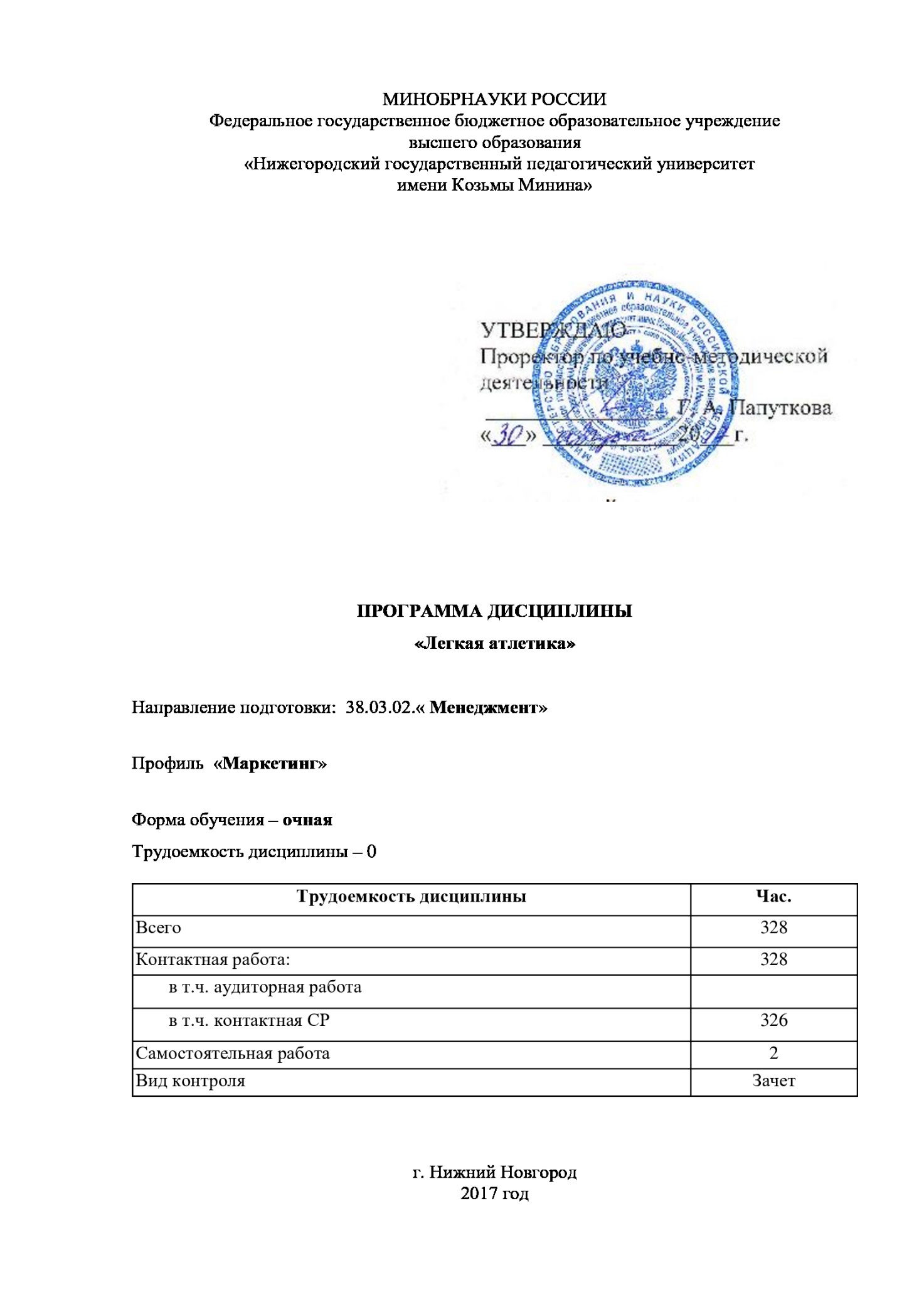 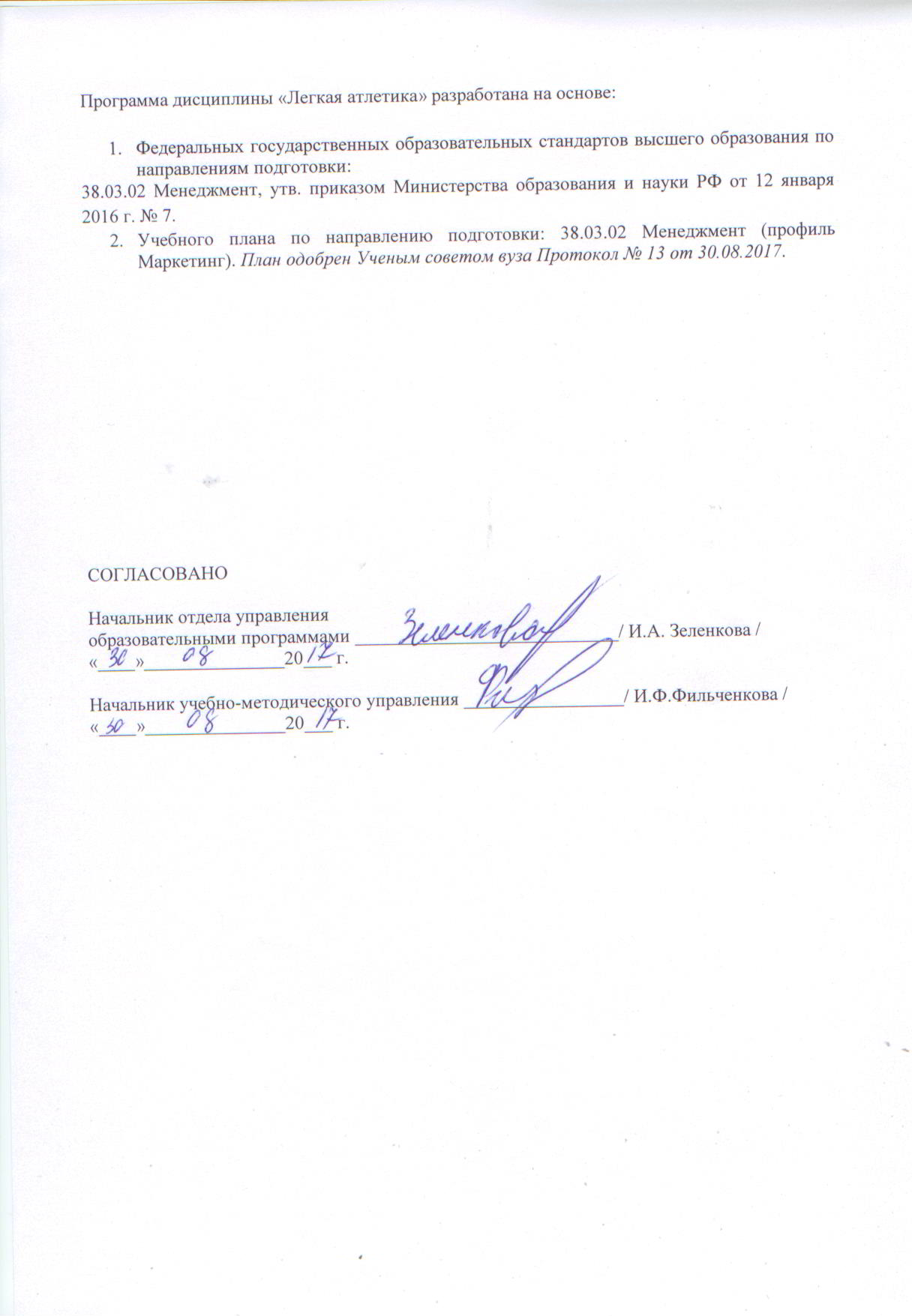 Цели и задачиЦель дисциплины - создать условия для формирования физической культуры личности, заключающейся в способности направленного использования разнообразных средств физической культуры, спорта и туризма для сохранения и укрепления здоровья, психофизической подготовки и самоподготовки к будущей жизни и профессиональной деятельности.Задачи дисциплины:1. Сформировать понимание социальной значимости физической культуры и её роли в развитии личности и подготовке к профессиональной деятельности;2. Обеспечить знание научно - биологических, педагогических и практических основ физической культуры и здорового образа жизни;3. Сформировать мотивационно-ценностное отношение к физической культуре, установку на здоровый стиль жизни, физическое совершенствование и самовоспитание привычки к регулярным занятиям физическими упражнениями и спортом;4. Обеспечить овладение системой практических умений и навыков, обеспечивающих сохранение и укрепление здоровья, психическое благополучие, развитие и совершенствование психофизических способностей, качеств и свойств личности, самоопределение в физической культуре и спорте;5. Способствовать приобретению личного опыта повышения двигательных и функциональных возможностей, обеспечения общей и профессионально-прикладной физической подготовленности к будущей профессии и быту;6. Создать основу для творческого и методически обоснованного использования физкультурно-спортивной деятельности в целях последующих жизненных и профессиональных достижений.2. Место дисциплины в структуре ОПОПЦикл (раздел) ОПОП: Б1.В.ДВ.01.052.1. Требования к предварительной подготовке обучающегося:- знания и умения, полученные при освоении предмета «физическая культура» в общеобразовательной школе.2.2. Дисциплины и практики, для которых освоение данной дисциплины необходимо как предшествующее:- Основная гимнастика- Спортивные и подвижные игры- Общая физическая подготовка (Круговая тренировка)- Оздоровительная аэробика3. Компетенции обучающегося, формируемые в результате освоения дисциплины:   4. Образовательные результаты5. Содержание дисциплины5.1. Тематический план5.2. Методы обученияОбщетеоретические: словестные методы, методы обеспечения наглядности.Методы упражнений: строгого регламентирования, повторно-переменный, игровой, соревновательный.            6. Рейтинг-план6.1. Рейтинг-план7. Учебно-методическое и информационное обеспечение7.1. Основная литература1. Врублевский, Е.П.	Легкая атлетика: основы знаний (в вопросах и ответах) : учебное пособие / Е.П. Врублевский. - 2-е изд., испр. и доп. - Москва : Спорт, 2016. - 241 с. : ил. - ISBN 978-5-9907240-3-7 ; То же [Электронный ресурс]. - URL: http://biblioclub.ru/index.php?page=book&id=459995Москва : Спорт, 2016.2. Тычинин, Н.В	. Элективные курсы по физической культуре и спорту : учебное пособие / Н.В. Тычинин ; Министерство образования и науки РФ, Воронежский государственный университет инженерных технологий. - Воронеж : Воронежский государственный университет инженерных технологий, 2017. - 65 с. - Библиогр. в кн. - ISBN 978-5-00032-250-5 ; То же [Электронный ресурс]. - URL: http://biblioclub.ru/index.php?page=book&id=482033Воронеж : Воронежский государственный университет инженерных технологий, 2017.3. Сидорова, Е.Н.	Специальные упражнения для обучения видам легкой атлетики : учебное пособие / Е.Н. Сидорова, О.О. Николаева ; Министерство образования и науки Российской Федерации, Сибирский Федеральный университет. - Красноярск : СФУ, 2016. - 148 с. : ил. - Библиогр. в кн. - ISBN 978-5-7638-3400-0 ; То же [Электронный ресурс]. - URL: http://biblioclub.ru/index.php?page=book&id=497533URL:http://biblioclub.ru/index.php?page=book&id=486099Красноярск : СФУ, 2016.          7.2. Дополнительная литература1.В.Б. Зеличенок, В.Н. Спичков, В.Л. Штейнбах	Легкая атлетика : энциклопедия : в 2-х т. / авт.-сост. В.Б. Зеличенок, В.Н. Спичков, В.Л. Штейнбах ; под общ. ред. В.В. Балахничева и др. - Москва : Человек, 2012. - Т. 1. А - Н. - 707 с. : ил. - ISBN 978-5-904885-80-9 ; То же [Электронный ресурс]. - URL: http://biblioclub.ru/index.php?page=book&id=461469 Москва : Человек, 2012.2. В.Б. Зеличенок, В.Н. Спичков, В.Л. Штейнбах	Легкая атлетика : энциклопедия : в 2-х т. / авт.-сост. В.Б. Зеличенок, В.Н. Спичков, В.Л. Штейнбах ; под общ. ред. В.В. Балахничева и др. - Москва : Человек, 2013. - Т. 2. О - Я. - 833 с. : ил. - ISBN 978-5-904885-81-6; То же [Электронный ресурс]. - URL: http://biblioclub.ru/index.php?page=book&id=461472 Москва : Человек, 2013.3. Л.В. Захарова, Н.В. Люлина, М.Д. Кудрявцев и др	Физическая культура : учебник / Л.В. Захарова, Н.В. Люлина, М.Д. Кудрявцев и др. ; Министерство образования и науки Российской Федерации, Сибирский Федеральный университет, Красноярский государственный педагогический университет им. В. П. Астафьева, Сибирский государственный университет науки и технологий им. акад. М. Ф. Решетнёва и др. - Красноярск : СФУ, 2017. - 612 с.: ил. - Библиогр.: с. 608-609. - ISBN 978-5-7638-3640-0 ; То же [Электронный ресурс]. - URL:http://biblioclub.ru/index.php?page=book&id=497151Красноярск: СФУ, 2017.7.3. Перечень учебно-методического обеспечения для самостоятельной работы обучающихся по дисциплине1. Использование физических упражнений в формировании здорового образа жизни студентов: Учебно-методическое пособие/ В.А.Кузнецов и др.- Н.Новгород: Миннский университет, 2015.- 63с.2. Организация силовой подготовки студентов к сдаче зачетных нормативов по ОФП: Методическое пособие/ В.А. Кузнецов, Е.Ю. Брюсов, О.В. Сесорова, Л.В. Туркина; под ред. А.Б. Смирнова.- Н.Новгород: НГПУ им. К.Минина, 2010.- 34с.7.4. Перечень ресурсов информационно-телекоммуникационной сети «Интернет», необходимых для освоения дисциплиныeLiBRARy.ru Научная электронная библиотека LiBRARy.ruhttp://www.basket.ru/ сайт Федерации баскетбола Россииhttp://www.vollev.ru/ сайт Федерации волейбола Россииhttp://www.russwimming.ru/ сайт Федерации плавания Россииhttp://www.rusathletics.com/ сайт Федерации легкой атлетики Россииhttp://www.rusfootball.info/ сайт футбола Россииhttp://www.afkonline.ru/biblio.html ежеквартальный журнал Адаптивная физическаякультура (АФК) - интернет-версия8. Фонды оценочных средствФонд оценочных средств представлен в Приложении 1.9. Материально-техническое обеспечение образовательного процесса по дисциплине9.1. Описание материально-технической базыРеализация дисциплины требует наличия: спортивных залов и площадок, тренажеров, спортивного инвентаря.Технические средства обучения: аудио и видео аппаратура, орг.- и мультимедийная техника.9.2. Перечень информационных технологий для образовательного процесса, включая перечень программного обеспечения и информационных справочных систем- компьютерная тестовая система Moodle;- табличный редактор MSExcel;- ЭИОС Мининского университета.ОК-7: способностью использовать методы и средства физической культуры для обеспечения полноценной социальной и профессиональной деятельностиОК-7: способностью использовать методы и средства физической культуры для обеспечения полноценной социальной и профессиональной деятельностиЗнать:Знать:Уровень 1определение основных категорий и понятий, характеризующих физическое здоровье и здоровый образ жизни человека; основы физического здоровья человека; возможности укрепления здоровья человека; основные методы физического воспитания и самовоспитания.Уровень 2определение основных категорий и понятий, характеризующих физическое здоровье и здоровый образ жизни человека; основы физического здоровья человека; принципы здорового образа жизни человека; основные методы физического воспитания и самовоспитания; возможности укрепления здоровья человека; возможности адаптационных резервов организма человека.Уровень 3определение основных категорий и понятий, характеризующих физическое здоровье и здоровый образ жизни человека; основы законодательства о физической культуре и спорте; основы физического здоровья человека; принципы здорового образа жизни человека;  основные методы физического воспитания и самовоспитания; возможности укрепления здоровья человека; возможности адаптационных резервов организма человека.Уметь:Уметь:Уровень 1использовать принципы здорового образа жизни человека; применять основные методы физического воспитания и самовоспитания.Уровень 2укреплять свое физическое здоровье, развивать адаптационные резервы своего организма; логично и аргументировано представить необходимость здорового образа жизни человека.Уровень 3развивать адаптационные резервы своего организма; укреплять свое физическое здоровье; интерпретировать методы физического воспитания и самовоспитания для повышения адаптационных резервов организма и укрепления здоровья.Владеть:Владеть:Уровень 1опытом использования принципов здорового образа жизни; опытом применения основных методов физического воспитания и самовоспитания.Уровень 2опытом укрепления своего физического здоровья; демонстрирует применение основных методов физического воспитания и самовоспитания.Уровень 3навыками развития адаптационных резервов своего организма; навыками укрепления своего физического здоровья; готовностью к достижению оптимального уровня своего физического здоровья.Код ОР дисциплиныОбразовательные результаты дисциплиныКод компетенций ОПОПСредства оценивания ОРОР.1Демонстрирует умения использования средств и методов физической культуры, необходимых для планирования и реализации  физкультурно - педагогической деятельности.ОК-7Контрольные нормативы,  тестирование в ЭИОСОР.2Демонстрирует необходимый уровень физических кондиций для самореализации в профессиональной деятельности.ОК-7Контрольные нормативы, тестНаименование темыКонтактная работаКонтактная работаКонтактная работаСамостоятельная работаВсего часов по дисциплинеНаименование темыАудиторная работаАудиторная работаКонтактная СР (в т.ч. в ЭИОС)Самостоятельная работаВсего часов по дисциплинеНаименование темыЛекцииПрактические занятияКонтактная СР (в т.ч. в ЭИОС)Самостоятельная работаВсего часов по дисциплинеРаздел 1. Основы техникилегкоатлетических прыжков.72721.1. Прыжки в длину с разбега способом "согнув ноги". Прыжок в высоту с разбега способом "перешагивание". Прыжок в длину с разбега способом "прогнувшись", "ножницы". Прыжок в высоту с разбега способом "фосбери-флоп". Тройной прыжок с разбега.64641.2. Совершенствование техники выполнения легкоатлетических прыжков.88Раздел 2. Основы техникилегкоатлетического бега.72722.1. Бег на короткие дистанции. Эстафетный бег. Бег на средние дистанции, кроссовый бег. Бег на короткие дистанции. 64642.2. Совершенствование техники бега.88Раздел 3. Обучение технике спортивной ходьбы.72723.1. Спортивная ходьба: структура движений (цикличность, периоды, фазы, моменты). Механизм отталкивания. Критерии оценки техники спортивной ходьбы. Скорость передвижения, взаимосвязь длины и частоты шагов.64643.2. Совершенствование техники спортивной ходьбы.88Раздел 4. Обучение технике толкания ядра и метания гранаты.72724.1. Ознакомление с техникой толкания ядра. Снаряды: вес, размеры. Держание ядра, разбег «скачком», финальное усилие, удержание равновесия. Обучение держанию и выталкиванию ядра Обучение толкания ядра с места. Обучение техники скачкообразного разбега. Обучение толканию ядра со «скачка». Обучение толканию ядра с «поворота». Совершенствование техники толкания ядра.Обучение держанию снаряда, броску гранаты из положения «финального усилия», обучение технике бросковых шагов, сочетанию бросковых шагов с отведением гранаты, обучение предварительного разбега в сочетании бросковых шагов и отведением, обучение технике метание гранаты в целом.64644.2. Совершенствование техники толкания ядра и метания гранаты.88Раздел 5. Развитие основных физических качеств. Специальные беговые и прыжковые упражнения.40405.1. Упражнения для развития силы с партнёром и без партнёра. Упражнения для развития ловкости, быстроты и координации движений: ускорения, бег и прыжки со сменой темпа и направления движения. Подводящие специальные беговые и прыжковые упражнения позволяющие сформировать представление о рациональной школе движений и правильной техники легкоатлетических видов. (Специальные беговые упражнения: подскоки, многоскоки, бег с захлестом голени, бег на прямых ногах, бег с высоким подниманием бедра и т.п.)4040№п/пКод ОР дисциплиныВиды учебной деятельностиобучающихсяСредства оцениванияБаллы за конкретное задание(min-max)Число заданий за семестрБаллыБаллы№п/пКод ОР дисциплиныВиды учебной деятельностиобучающихсяСредства оцениванияБаллы за конкретное задание(min-max)Число заданий за семестрМинимальныйМаксимальныйРаздел 1. Основы техники легкоатлетических прыжков.Раздел 1. Основы техники легкоатлетических прыжков.Раздел 1. Основы техники легкоатлетических прыжков.Раздел 1. Основы техники легкоатлетических прыжков.Раздел 1. Основы техники легкоатлетических прыжков.Раздел 1. Основы техники легкоатлетических прыжков.Раздел 1. Основы техники легкоатлетических прыжков.Раздел 1. Основы техники легкоатлетических прыжков.1ОР.1-2-1ОР.2-2-1Контрольные нормативыВыполнение нормативов2,5-541020Раздел 2. Основы техники легкоатлетического бега.Раздел 2. Основы техники легкоатлетического бега.Раздел 2. Основы техники легкоатлетического бега.Раздел 2. Основы техники легкоатлетического бега.Раздел 2. Основы техники легкоатлетического бега.Раздел 2. Основы техники легкоатлетического бега.Раздел 2. Основы техники легкоатлетического бега.Раздел 2. Основы техники легкоатлетического бега.2ОР.1-2-1ОР.2-2-1Контрольные нормативы Выполнение нормативов3-551525Раздел 3. Обучение технике спортивной ходьбы.Раздел 3. Обучение технике спортивной ходьбы.Раздел 3. Обучение технике спортивной ходьбы.Раздел 3. Обучение технике спортивной ходьбы.Раздел 3. Обучение технике спортивной ходьбы.Раздел 3. Обучение технике спортивной ходьбы.Раздел 3. Обучение технике спортивной ходьбы.Раздел 3. Обучение технике спортивной ходьбы.3ОР.1-2-1ОР.2-2-1Контрольные нормативы Выполнение нормативов3-551525Раздел 4. Обучение технике толкания ядра и метания гранаты.Раздел 4. Обучение технике толкания ядра и метания гранаты.Раздел 4. Обучение технике толкания ядра и метания гранаты.Раздел 4. Обучение технике толкания ядра и метания гранаты.Раздел 4. Обучение технике толкания ядра и метания гранаты.Раздел 4. Обучение технике толкания ядра и метания гранаты.Раздел 4. Обучение технике толкания ядра и метания гранаты.Раздел 4. Обучение технике толкания ядра и метания гранаты.4ОР.1-2-1ОР.2-2-1Контрольные нормативы Выполнение нормативов2,5-541020Раздел 5. Развитие основных физических качеств. Специальные беговые и прыжковые упражнения.Раздел 5. Развитие основных физических качеств. Специальные беговые и прыжковые упражнения.Раздел 5. Развитие основных физических качеств. Специальные беговые и прыжковые упражнения.Раздел 5. Развитие основных физических качеств. Специальные беговые и прыжковые упражнения.Раздел 5. Развитие основных физических качеств. Специальные беговые и прыжковые упражнения.Раздел 5. Развитие основных физических качеств. Специальные беговые и прыжковые упражнения.Раздел 5. Развитие основных физических качеств. Специальные беговые и прыжковые упражнения.Раздел 5. Развитие основных физических качеств. Специальные беговые и прыжковые упражнения.5ОР.1-2-1ОР.2-2-1Контрольные нормативы Выполнение нормативов2,5-52510Итого:55100